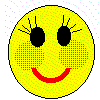 “A smile is an inexpensive wayto improve your looks.”Charles Gordy